ПРОЕКТ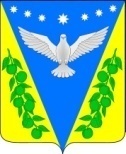 Совет Успенского сельского поселенияУспенского районаВнеочередная 41 сессияРЕШЕНИЕот ________________ 2021 года 								№ _____с. УспенскоеО передаче части полномочий  по организации в границах поселения газоснабжения на территории населенных пунктов Успенского сельского поселения Успенского районаВ соответствии с Федеральным законом от 06.10.2003 года №131-ФЗ «Об общих принципах организации местного самоуправления в Российской Федерации», Совет Успенского сельского поселения Успенского района,             р е ш и л:	1. Передать часть полномочий по организации в границах поселения газоснабжения на территории населенных пунктов Успенского сельского поселения Успенского района муниципальному образованию Успенский район.2. Рекомендовать главе Успенского сельского поселения Успенского района В.Н.Плотникову заключить с администрацией муниципального образования Успенский район соглашение о передаче части полномочий, указанных в пункте 1 настоящего решения.3. Контроль за выполнением настоящего решения возложить на председателя постоянной комиссии по социально-экономическим вопросам и бюджету, финансам, налогам и распоряжению муниципальным собственностью Совета Успенского сельского поселения Успенского района Н.М. Молдованенко и на заместителя главы Успенского сельского поселения Успенского района  А.П. Волошина. 4. Настоящее решение вступает в силу со дня его принятия, но не ранее 1 января 2022 года.Глава Успенского сельского поселенияУспенского района                                                                              В.Н.ПлотниковПредседатель Совета Успенского сельского поселенияУспенского района                                                                             С.И. Шваб